RIVANNA RIVER STEWARD REPORTRiver Steward Name(s): Dan Triman Date: 06-07-14Starting Location and Time:  Milton 10:30 AM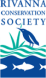 Ending Location and Time: Crofton 3:00 PM Weather: Sunny and Clear Skies      Recent Precipitation: 1 rain past few daysWater Flow: Slow   Water Color: Mostly clear    Water Odor: NoneWater Temp. : 28 deg C            Air Temp. : lower to mid 80’sDO: 3 ppm       PH: 8.0   Turbidity: 10 JTUUSGS Water Gauge Reading: Palmyra 3.45 ft Physical Location Characteristics: Beach area near Keswick Country ClubSpecific Location Testing Performed: about 2 miles past Milton put inLand Use:Wildlife Sightings and Plant Life:People Interactions:Litter and Pollution:Overall Summary: Actions Needed – level of priority (1 highest/5 lowest) 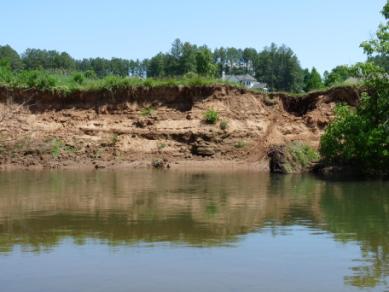 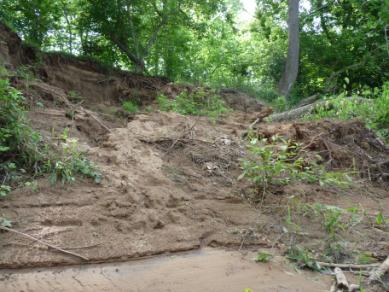 Figure : Example of erosion near Keswick                                   Figure : Another example of erosion near Keswick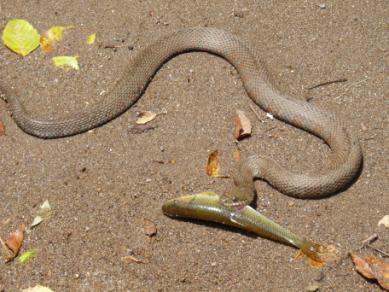 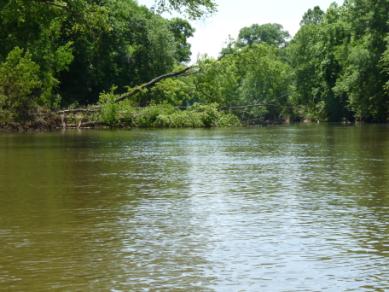 Figure : Example of large tree down across the river                 Figure : Snake eating a small fish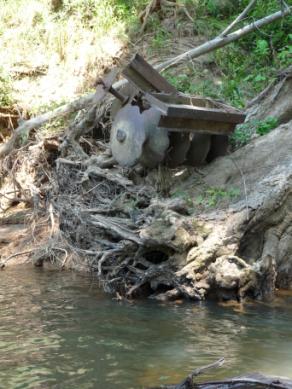 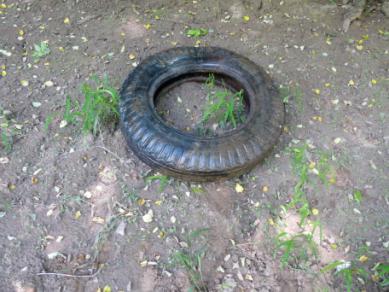 						       Figure : One of the tires removed from the river         Figure : Farm equipment along river bank                        Mostly rural farms and wooded land, with some residential areas in Keswick and Lake Monticello.Several turtles, a snake eating a small fish, several kingfishers, 1 bald eagle, many fish including 1 longnose gar.  Saw about 10 people total kayaking, canoeing, or fishingAbout 15 buried tires spotted throughout the paddle (removed the ones I could), removed 1 5 gallon plastic bucket, plastic bags, bottles, etc. There was also a piece of farm equipment on one of the river banks, as well as a table up high on the right side of the river in a tree near Crofton. Generally the stretch of the river looked pretty good, with the exception of a lot of buried tires in the water, and some litter. One short stretch within the last mile before Crofton had high sedimentation levels. Lots of large downed trees blocking parts of the river. Severe erosion on banks near Keswick. A lot of tires that need to be removed from the water (2), downed trees (2), erosion control (2). 